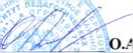 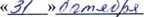 «УТВЕРЖДАЮ»РуководительФГБНУ «Федеральный институт
педагогических ихмсреннн»1. Решетникова «	» r-w	2014 г.«СОГЛАСОВАНО»ПредседательНаучно-методического совета
ФГБНУ «ФИПИ» но географии. Яковлева 2014 г.Государственная итоговая аттестация по образовательным
программам основного общего образования в форме
основного государственного экзамена (ОГЭ)Кодификаторэлементов содержания и требований к уровню
подготовки обучающихся для проведения основного
государственного экзамена по ГЕОГРАФИИподготовлен Федеральным государственным бюджетным
научным учреждением«ФЕДЕРАЛЬНЫЙ ИНСТИТУТ ПЕДАГОЕИЧЕСКИХ ИЗМЕРЕНИЙ»Кодификаторэлементов содержания и требований к уровню подготовки обучающихся
для проведения основного государственного экзаменаПО ГЕОГРАФИИКодификатор элементов содержания и требований к уровню подготовки обучающихся для проведения основного государственного экзамена по географии (далее - кодификатор) является одним из документов, определяющих структуру и содержание контрольных измерительных материалов (далее - КИМ). Кодификатор является систематизированным перечнем требований к уровню подготовки выпускников и проверяемых элементов содержания, в котором каждому объекту соответствует определенный код.Кодификатор составлен на основе Федерального компонента государственного стандарта основного общего образования по географии (приказ Минобразования России от 05.03.2004 № 1089).Кодификатор состоит из двух разделов:Раздел 1. «Перечень элементов содержания, проверяемых на основном государственном экзамене по ГЕОГРАФИИ»;Раздел 2. «Перечень требований к уровню подготовки обучающихся, освоивших общеобразовательные программы основного общего образования по ГЕОГРАФИИ».В кодификатор не включены элементы содержания, выделенные курсивом в разделе стандарта «Обязательный минимум содержания основных образовательных программ»:	данное содержание подлежитизучению, но не включено в раздел стандарта «Требования к уровню подготовки выпускников», т.е. не является объектом контроля. Также в кодификатор не включены те требования к уровню подготовки выпускников, достижение которых не может быть проверено в рамках государственной итоговой аттестации.1. Перечень элементов содержания, проверяемых на основном государственном экзамене по ГЕОГРАФИИВ первом и втором столбцах таблицы указаны коды содержательных блоков, на которые разбит учебный курс. В первом столбце обозначены коды разделов (крупных содержательных блоков). Во втором столбце указан код элемента содержания (темы), для которого создаются проверочные задания.2. Перечень требований к уровню подготовки обучающихся, освоивших общеобразовательные программы основного общего образования по ГЕОГРАФИИПеречень требований к уровню подготовки выпускников основной школы, достижение которых проверяется на ОГЭ по географии, составлен на основе раздела «Требования к уровню подготовки выпускников» Федерального компонента государственного стандарта основного общего образования.В первых двух столбцах таблицы приведены коды требований, в третьем - требования к уровню подготовки выпускников, соответствующие этим кодам.КодразделаКодэлемента(КЭС)Элементы содержания, проверяемые в ходе экзамена1ИСТОЧНИКИ ГЕОГРАФИЧЕСКОЙ ИНФОРМАЦИИ1.1Географические модели: глобус, географическая карта, план местности, их основные параметры и элементы (масштаб, условные знаки, способы картографического изображения, градусная сеть)1.2Выдающиеся географические исследования, открытия и путешествия2ПРИРОДА ЗЕМЛИ И ЧЕЛОВЕК2.1Земля как планета. Форма, размеры, движение Земли2.2Земная кора и литосфера. Состав, строение и развитие. Земная поверхность: формы рельефа суши, дна Мирового океана; Полезные ископаемые, зависимость их размещения от строения земной коры и рельефа. Минеральные ресурсы Земли, их виды и оценка2.3Гидросфера, ее состав и строение. Мировой океан и его части, взаимодействие с атмосферой и сушей. Поверхностные и подземные воды суши. Ледники и многолетняя мерзлота. Водные ресурсы Земли2.4Атмосфера. Состав, строение, циркуляция. Распределение тепла и влаги на Земле. Погода и климат. Изучение элементов погоды.2.5Биосфера, ее взаимосвязи с другими геосферами. Разнообразие растений и животных, особенности их распространения. Почвенный покров. Почва как особое природное образование. Условия образования почв разных типов2.6Географическая оболочка Земли. Широтная зональность и высотная поясность, цикличность и ритмичность процессов. Территориальные комплексы: природные, природнохозяйственные3МАТЕРИКИ, ОКЕАНЫ, НАРОДЫ И СТРАНЫ3.1Современный облик планеты Земля. Происхождение материков и впадин океанов. Соотношение суши и океана на Земле3.2Население Земли. Численность населения Земли. Человеческие расы, этносы3.3Материки и страны. Основные черты природы Африки, Австралии, Северной и Южной Америки, Антарктиды, Евразии. Население материков. Природные ресурсы и их использование. Изменение природы под влиянием хозяйственной деятельности человека. Многообразие стран, их основные типы4ПРИРОДОПОЛЬЗОВАНИЕ И ГЕОЭКОЛОГИЯ4.1Влияние хозяйственной деятельности людей на природу4.2Основные типы природопользования4.3Стихийные явления в литосфере, гидросфере, атмосфере5ГЕОГРАФИЯ РОССИИ5.1Особенности географического положения России5.1.1Территория и акватория, морские и сухопутные границы5.1.2Часовые пояса5.1.3Административно-территориальное устройство России5.2Природа России5.2.1Особенности геологического строения и распространения крупных форм рельефа5.2.2Типы климатов, факторы их формирования, климатические пояса. Климат и хозяйственная деятельность людей. Многолетняя мерзлота5.2.3Внутренние воды и водные ресурсы, особенности их размещения на территории страны5.2.4Природно-хозяйственные различия морей России5.2.5Почвы и почвенные ресурсы. Меры по сохранению плодородия почв5.2.6Растительный и животный мир России. Природные зоны. Высотная поясность5.3Население России5.3.1Численность, естественное движение населения5.3.2Половой и возрастной состав населения5.3.3Размещение населения. Основная полоса расселения5.3.4Направления и типы миграции5.3.5Народы и основные религии России5.3.6Городское и сельское население. Крупнейшие города5.4Хозяйство России5.4.1Особенности отраслевой и территориальной структуры хозяйства России5.4.2Природно-ресурсный потенциал и важнейшие территориальные сочетания природных ресурсов5.4.3География отраслей промышленности5.4.4География сельского хозяйства5.4.5Г еография важнейших видов транспорта5.5Природно-хозяйственное районирование России.Географические особенности отдельных районов и регионов: Север и Северо-Запад, Центральная Россия, Поволжье, Юг Европейской части страны, Урал, Сибирь и Дальний Восток. Географическое положение регионов, их природный, человеческий и хозяйственный потенциал5.6Россия в современном миреКодразделаКодконтролируемоготребования(КПУ)Требования (умения), проверяемые заданиями 1Знать / понимать:1.1основные географические понятия и термины;1.2различия плана, глобуса и географических карт по содержанию, масштабу, способам картографического изображения;1.3результаты выдающихся географических открытий и путешествий;1.4географические следствия движений Земли, географические явления и процессы в геосферах, взаимосвязь между ними, их изменение в результате деятельности человека;1.5географическую зональность и поясность;1.6географические особенности природы материков и океанов, а также географию народов Земли; различия в хозяйственном освоении разных территорий и акваторий; связь между географическим положением, природными условиями, ресурсами и хозяйством отдельных регионов и стран;1.7специфику географического положения и административно- территориального устройства Российской Федерации; особенности ее природы, населения, основных отраслей хозяйства, природно-хозяйственных зон и районов;1.8природные и антропогенные причины возникновения геоэкологических проблем на локальном, региональном и глобальном уровнях; меры по сохранению природы и защите людей от стихийных природных и техногенных явлений2Уметь:2.1определять на местности, плане и карте расстояния, направления, высоты точек; географические координаты и местоположение географических объектов;2.2выделять (узнавать) существенные признаки географических объектов и явлений;2.3описывать существенные признаки географических объектов и явлений;2.4объяснять существенные признаки географических объектов и явлений;2.5составлять краткую географическую характеристику разных территорий;2.6приводить примеры: природных ресурсов, их использования и охраны, формирования культурно-бытовых особенностей народов под влиянием среды их обитания; крупнейших сырьевых и топливно-энергетических баз, районов и центров производства важнейших видов продукции, основных коммуникаций и их узлов, внутригосударственных и внешних экономических связей России, а также крупнейших регионов и стран мира;2.7находить в разных источниках информацию, необходимую для изучения географических объектов и явлений, разных территорий Земли, их обеспеченности природными и человеческими ресурсами, хозяйственного потенциала, экологических проблем;2.8анализировать информацию, необходимую ддя изучения географических объектов и явлений, разных территорий Земли, их обеспеченности природными и человеческими ресурсами, хозяйственного потенциала, экологических проблем;2.9представлять результаты измерений в разной форме, выявлять на этой основе эмпирические зависимости3Использовать приобретенные знания и умения в практической деятельности и повседневной жизни для:Использовать приобретенные знания и умения в практической деятельности и повседневной жизни для:3.1определения поясного времени;3.2чтения карт различного содержания;3.3решения практических задач по определению качества окружающей среды, ее использованию